MINISTÉRIO  DA  EDUCAÇÃO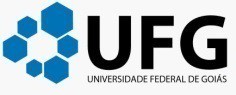 UNIVERSIDADE  FEDERAL  DE  GOIÁSPRÓ-REITORIA  DE  ADMINISTRAÇÃO  E  FINANÇAS DIVISÃO  DE  TRANSPORTES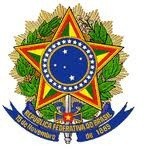 Eu,                                                                                  ,               RG:                               , Matrícula  SIAPE:                                 ,  declaro  estar  ciente  das  normas  de  utilização  de veículos  institucionais  da  Universidade  Federal  de  Goiás,  a  qual  me  coloco  como  responsável para:Evento:                                                                                                                           Destino:                                                                                                                          Período:        /       /                à        /       / 	E assumo as seguintes responsabilidades:1.  Obedecer aos horários e itinerários previamente autorizados;2.  Caso  algum  dos  passageiros  tenha  problemas  de  saúde  ou  acidente,  providenciar  o devido encaminhamento do mesmo para assistência de saúde possível no local e em caso de problemas mais complexos que demandem deslocamento, comunicar a administração superior  da  UFG  e  também  à  família  do  passageiro.  Também  em  caso  que  qualquer incidente  caberá ao responsável  cuidar  para  que  o passageiro seja tratado  dentro dos limites da lei e comunicar a administração superior e aos familiares;3.  Não concordar ou concorrer para o uso indevido do veículo;4.  Não permitir o consumo de cigarros, bebidas alcoólicas ou substâncias ilícitas no interior do veículo;5.  Orientar para manter o interior do veículo limpo, para que os passageiros não joguem lixo dentro bem como não jogar lixo para fora do veículo em movimento, para não correr o risco de atingir alguém ou algum veículo que venha atrás ou do lado;6.  Tratar com respeito, cordialidade e gentileza o(os) condutor(es) e demais passageiros;7.  Por qualquer atitude individual dos passageiros durante a viagem que venha em prejuízo a instituição, do veículo e demais pessoas;8.  Entregar a lista oficial de passageiros, sem rasura, antecipadamente para a Divisão de Transportes, não excedendo a capacidade máxima de passageiros sentados em hipótese alguma;9.  Repassar  a  lista  de  passageiros  corretamente  preenchida,  não  sendo  permitido  a condução  de  pessoas  sem vínculo  com a  Universidade  Federal  de  Goiás  sem a  devida autorização.Reservo -me o direito a vistoriar o veículo antes e após a viagem em conjunto com o motorista e caso  sejam  constatados  danos  anteriores  os  mesmos  devem  ser  listados,  caso  de  danos posteriores  causados  intencionalmente  o(s)  responsável(is)  será(ão)  responsabilizados  pelas despesas de reparação.Em,          /           / 	Assinatura do Responsável pela Viagem